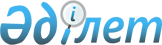 О присвоении наименований улицам без названия в 5-разъезде, 13-разъезде, 100-разъезде Бескольского сельского округаРешение акима Бескольского сельского округа Алакольского района Алматинской области от 14 августа 2012 года N 48. Зарегистрировано Департаментом юстиции Алматинской области 19 сентября 2012 года N 2125      Примечание РЦПИ:

      В тексте сохранена авторская орфография и пунктуация.       

В соответствии с подпунктом 4) статьи 14 Закона Республики Казахстан "Об административно–территориальном устройстве Республики Казахстан" от 8 декабря 1993 года и согласования с общественной комиссией по ономастике Алакольского района а также с учетом мнения населения Аким Бескольского сельского округа РЕШИЛ:



      1. Присвоить в 5-разъезде улице без названия Орталык, в 13-разъезде улице без названия Алаколь, в 100-разъезде улице без названия Сарыкум Бескольского сельского округа.



      2. Контроль по исполнению и реализацией настоящего решения возложить на главного специалиста аппарата акима Бескольского сельского округа Карлыгаш Жоламановне Онгарбаевой.



      3. Настоящее решение вступает в силу со дня государственной регистрации в органах юстиции и вводится в действие по истечении десяти  календарных дней после дня его первого официального опубликования.      Аким Бескольского

      сельского округа                           С.А. Сасанов
					© 2012. РГП на ПХВ «Институт законодательства и правовой информации Республики Казахстан» Министерства юстиции Республики Казахстан
				